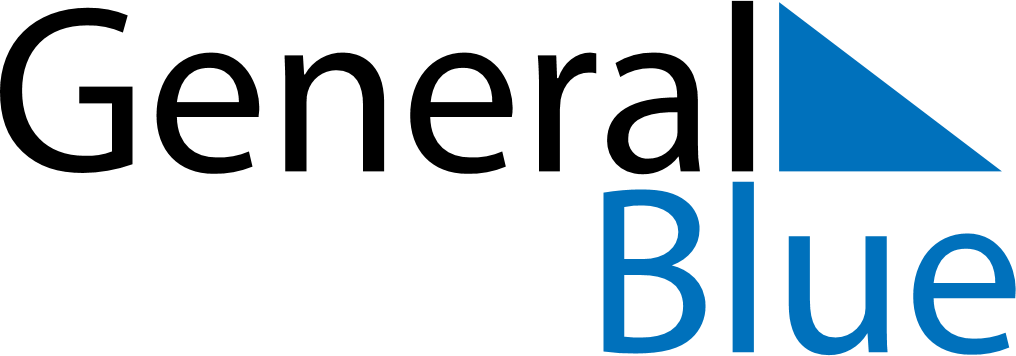 September 2018September 2018September 2018VietnamVietnamSundayMondayTuesdayWednesdayThursdayFridaySaturday12345678National Day91011121314151617181920212223242526272829Mid-Autumn Festival30